ANDREAS RINKE: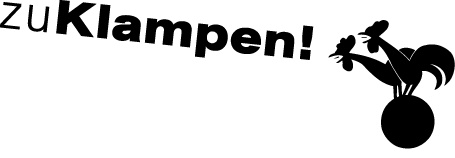 Ihre Ansprechpartnerin für die Pressearbeit 
Ihre Ansprechpartnerin für die Pressearbeit 
Ihre Ansprechpartnerin für die Pressearbeit 
Lilian Aly
Kirchner Kommunikation
Gneisenaustr. 85
10961 Berlin
Lilian Aly
Kirchner Kommunikation
Gneisenaustr. 85
10961 Berlin
Fon (0) 30 . 84 71 18 0
aly@kirchner-pr.de
www.kirchner-pr.de
PRESSEINFORMATION PRESSEINFORMATION Springe, Stand: 28.03.2024Springe, Stand: 28.03.2024Andreas RinkeDas Merkel-Lexikon
Die Kanzlerin von A–Z
zu Klampen Verlag447 Seiten, EPUB
Euro (D) 19,99ISBN 9783866744851Erscheinungstermin: 30.09.2016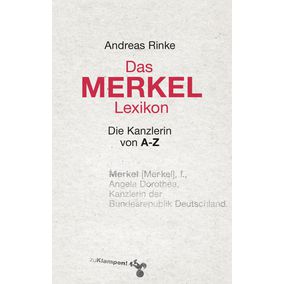 